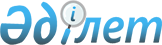 2024-2026 жылдарға арналған Қызылтау ауылдық округінің бюджеті туралыПавлодар облысы Баянауыл аудандық мәслихатының 2023 жылғы 26 желтоқсандағы № 109/13 шешімі.
      Қазақстан Республикасының Бюджет кодексінің 75-бабының 2-тармағына, Қазақстан Республикасының "Қазақстан Республикасындағы жергілікті мемлекеттік басқару және өзін-өзі басқару туралы" Заңының 6-бабының 2-7-тармағына сәйкес, Баянауыл аудандық мәслихаты ШЕШІМ ҚАБЫЛДАДЫ:
      1. 2024-2026 жылдарға арналған Қызылтау ауылдық округінің бюджеті тиісінше 1, 2, 3 – қосымшаларға сәйкес, соның ішінде 2024 жылға келесі көлемдерде бекітілсін:
      1) кірістер – 43295 мың теңге, соның ішінде:
      салықтық түсімдер – 5545 мың теңге;
      салықтық емес түсімдер – нөлге тең;
      негізгі капиталды сатудан түсетін түсімдер – нөлге тең;
      трансферттер түсімі – 37750 мың теңге;
      2) шығындар – 44902 мың теңге;
      3) таза бюджеттік кредиттеу – нөлге тең;
      4) қаржы активтерімен операциялар бойынша сальдо – нөлге тең;
      5) бюджет тапшылығы (профициті) – -1607 мың теңге;
      6) бюджет тапшылығын қаржыландыру (профицитін пайдалану) – 1607 мың теңге.
      Ескерту. 1-тармақ жаңа редакцияда - Павлодар облысы Баянауыл аудандық мәслихатының 23.04.2024 № 148/18 (01.01.2024 бастап қолданысқа енгізіледі) шешімімен.


      2. Осы шешім 2024 жылғы 1 қаңтардан бастап қолданысқа енгізіледі. 2024 жылға арналған Қызылтау ауылдық округінің бюджеті
      Ескерту. 1-қосымша жаңа редакцияда - Павлодар облысы Баянауыл аудандық мәслихатының 23.04.2024 № 148/18 (01.01.2024 бастап қолданысқа енгізіледі) шешімімен. 2025 жылға арналған Қызылтау ауылдық округінің бюджеті 2026 жылға арналған Қызылтау ауылдық округінің бюджеті
					© 2012. Қазақстан Республикасы Әділет министрлігінің «Қазақстан Республикасының Заңнама және құқықтық ақпарат институты» ШЖҚ РМК
				
      Баянауыл аудандық мәслихатының төрағасы 

Р. Мукашев
Баянауыл аудандық
мәслихатының 2023 жылғы
26 желтоқсандағы
№ 109/13 шешіміне
1-қосымша
Санаты
Санаты
Санаты
Санаты
Санаты
Санаты
Санаты
Санаты
Сомасы (мың теңге)
Сомасы (мың теңге)
Сыныбы
Сыныбы
Сыныбы
Сыныбы
Сыныбы
Сыныбы
Сыныбы
Сомасы (мың теңге)
Сомасы (мың теңге)
Кіші сыныбы
Кіші сыныбы
Кіші сыныбы
Кіші сыныбы
Сомасы (мың теңге)
Сомасы (мың теңге)
Атауы
Атауы
Сомасы (мың теңге)
Сомасы (мың теңге)
1
2
2
2
3
3
4
4
5
5
1. Кірістер
1. Кірістер
43295
43295
1
Салықтық түсімдер
Салықтық түсімдер
5545
5545
01
01
01
Табыс салығы 
Табыс салығы 
168
168
2
2
Жеке табыс салығы
Жеке табыс салығы
168
168
04
04
04
Меншiкке салынатын салықтар
Меншiкке салынатын салықтар
3264
3264
1
1
Мүлiкке салынатын салықтар 
Мүлiкке салынатын салықтар 
77
77
3
3
Жер салығы
Жер салығы
2
2
4
4
Көлiк құралдарына салынатын салық 
Көлiк құралдарына салынатын салық 
2142
2142
5
5
 Бірыңғай жер салығы
 Бірыңғай жер салығы
1043
1043
05
05
05
Тауарларға, жұмыстарға және көрсетілетін қызметтерге салынатын iшкi салықтар 
Тауарларға, жұмыстарға және көрсетілетін қызметтерге салынатын iшкi салықтар 
2113
2113
3
3
Табиғи және басқа да ресурстарды пайдаланғаны үшiн түсетiн түсiмдер
Табиғи және басқа да ресурстарды пайдаланғаны үшiн түсетiн түсiмдер
2113
2113
2
Салықтық емес түсiмдер
Салықтық емес түсiмдер
0
0
3
Негізгі капиталды сатудан түсетін түсімдер
Негізгі капиталды сатудан түсетін түсімдер
0
0
4
Трансферттердің түсімдері
Трансферттердің түсімдері
37750
37750
02
02
02
Мемлекеттiк басқарудың жоғары тұрған органдарынан түсетiн трансферттер
Мемлекеттiк басқарудың жоғары тұрған органдарынан түсетiн трансферттер
37750
37750
3
3
Аудандардың (облыстық маңызы бар қаланың) бюджетінен трансферттер
Аудандардың (облыстық маңызы бар қаланың) бюджетінен трансферттер
37750
37750
Функционалдық топ
Функционалдық топ
Функционалдық топ
Функционалдық топ
Функционалдық топ
Функционалдық топ
Функционалдық топ
Функционалдық топ
Функционалдық топ
Функционалдық топ
Кіші функция
Кіші функция
Кіші функция
Кіші функция
Кіші функция
Кіші функция
Кіші функция
Кіші функция
Бюджеттік бағдарламалардың әкімшісі
Бюджеттік бағдарламалардың әкімшісі
Бюджеттік бағдарламалардың әкімшісі
Бюджеттік бағдарламалардың әкімшісі
Бюджеттік бағдарламалардың әкімшісі
Бюджеттік бағдарламалардың әкімшісі
Бюджеттік бағдарламалардың әкімшісі
Бағдарлама
Бағдарлама
Бағдарлама
Бағдарлама
Бағдарлама
Атауы
Атауы
Сомасы 
Атауы
Атауы
(мың теңге)
1
1
2
3
3
4
4
5
5
6
2. Шығындар
2. Шығындар
44902
01
01
Жалпы сипаттағы мемлекеттiк қызметтер 
Жалпы сипаттағы мемлекеттiк қызметтер 
36592
1
Мемлекеттiк басқарудың жалпы функцияларын орындайтын өкiлдi, атқарушы және басқа органдар
Мемлекеттiк басқарудың жалпы функцияларын орындайтын өкiлдi, атқарушы және басқа органдар
36592
124
124
Аудандық маңызы бар қала, ауыл, кент, ауылдық округ әкімінің аппараты
Аудандық маңызы бар қала, ауыл, кент, ауылдық округ әкімінің аппараты
36592
001
001
Аудандық маңызы бар қала, ауыл, кент, ауылдық округ әкімінің қызметін қамтамасыз ету жөніндегі қызметтер
Аудандық маңызы бар қала, ауыл, кент, ауылдық округ әкімінің қызметін қамтамасыз ету жөніндегі қызметтер
36392
022
022
Мемлекеттік органның күрделі шығыстары
Мемлекеттік органның күрделі шығыстары
200
07
07
Тұрғын үй-коммуналдық шаруашылық
Тұрғын үй-коммуналдық шаруашылық
7005
3
Елді-мекендерді көркейту
Елді-мекендерді көркейту
7005
124
124
Аудандық маңызы бар қала, ауыл, кент, ауылдық округ әкімінің аппараты
Аудандық маңызы бар қала, ауыл, кент, ауылдық округ әкімінің аппараты
7005
008
008
Елді мекендердегі көшелерді жарықтандыру
Елді мекендердегі көшелерді жарықтандыру
3122
009
009
Елді мекендердің санитариясын қамтамасыз ету
Елді мекендердің санитариясын қамтамасыз ету
578
011
011
Елді мекендерді абаттандыру мен көгалдандыру
Елді мекендерді абаттандыру мен көгалдандыру
3305
08
08
Мәдениет, спорт, туризм және ақпараттық кеңістiк
Мәдениет, спорт, туризм және ақпараттық кеңістiк
102
2
Спорт
Спорт
102
124
124
Аудандық маңызы бар қала, ауыл, кент, ауылдық округ әкімінің аппараты
Аудандық маңызы бар қала, ауыл, кент, ауылдық округ әкімінің аппараты
102
028
028
Жергілікті деңгейде дене шынықтыру-сауықтыру және спорттық іс-шараларды өткізу
Жергілікті деңгейде дене шынықтыру-сауықтыру және спорттық іс-шараларды өткізу
102
12
12
Көлiк және коммуникация
Көлiк және коммуникация
1203
1
Автомобиль көлiгi
Автомобиль көлiгi
1203
124
124
Аудандық маңызы бар қала, ауыл, кент, ауылдық округ әкімінің аппараты
Аудандық маңызы бар қала, ауыл, кент, ауылдық округ әкімінің аппараты
1203
013
013
Аудандық маңызы бар қалаларда, ауылдарда, кенттерде, ауылдық округтерде автомобиль жолдарының жұмыс істеуін қамтамасыз ету
Аудандық маңызы бар қалаларда, ауылдарда, кенттерде, ауылдық округтерде автомобиль жолдарының жұмыс істеуін қамтамасыз ету
1203
3. Таза бюджеттік кредиттеу
3. Таза бюджеттік кредиттеу
0
4. Қаржы активтерімен операциялар бойынша сальдо
4. Қаржы активтерімен операциялар бойынша сальдо
0
5. Бюджет тапшылығы (профициті)
5. Бюджет тапшылығы (профициті)
-1607
6. Бюджет тапшылығын қаржыландыру (профицитін пайдалану)
6. Бюджет тапшылығын қаржыландыру (профицитін пайдалану)
1607Баянауыл аудандық
мәслихатының 2023 жылғы
26 желтоқсандағы
№ 109/13 шешіміне
2-қосымша
Санаты
Санаты
Санаты
Санаты
Сомасы 
(мың теңге)
Сыныбы
Сыныбы
Сыныбы
Сомасы 
(мың теңге)
Кіші сыныбы
Кіші сыныбы
Сомасы 
(мың теңге)
Атауы
Сомасы 
(мың теңге)
1
2
3
4
5
1. Кірістер
41939
1
Салықтық түсімдер
3889
01
Табыс салығы 
139
2
Жеке табыс салығы
139
04
Меншiкке салынатын салықтар
2333
1
Мүлiкке салынатын салықтар 
80
3
Жер салығы
3
4
Көлiк құралдарына салынатын салық 
2250
5
 Бірыңғай жер салығы
903
05
Тауарларға, жұмыстарға және қызметтерге салынатын iшкi салықтар 
514
3
Табиғи және басқа да ресурстарды пайдаланғаны үшiн түсетiн түсiмдер
514
2
Салықтық емес түсiмдер
0
3
Негізгі капиталды сатудан түсетін түсімдер
0
4
Трансферттердің түсімдері
38050
02
Мемлекеттiк басқарудың жоғары тұрған органдарынан түсетiн трансферттер
38050
3
Аудандардың (облыстық маңызы бар қаланың) бюджетінен трансферттер
38050
Функционалдық топ
Функционалдық топ
Функционалдық топ
Функционалдық топ
Функционалдық топ
Функционалдық топ
Кіші функция
Кіші функция
Кіші функция
Кіші функция
Кіші функция
Бюджеттік бағдарламалардың әкімшісі
Бюджеттік бағдарламалардың әкімшісі
Бюджеттік бағдарламалардың әкімшісі
Бюджеттік бағдарламалардың әкімшісі
Бағдарлама
Бағдарлама
Бағдарлама
Атауы
Сомасы 
(мың теңге)
1
2
3
4
5
6
2. Шығындар
41939
01
Жалпы сипаттағы мемлекеттiк қызметтер 
36418
1
Мемлекеттiк басқарудың жалпы функцияларын орындайтын өкiлдi, атқарушы және басқа органдар
36418
124
Аудандық маңызы бар қала, ауыл, кент, ауылдық округ әкімінің аппараты
36418
001
Аудандық маңызы бар қала, ауыл, кент, ауылдық округ әкімінің қызметін қамтамасыз ету жөніндегі қызметтер
36418
07
Тұрғын үй-коммуналдық шаруашылық
4177
3
Елді-мекендерді көркейту
4177
124
Аудандық маңызы бар қала, ауыл, кент, ауылдық округ әкімінің аппараты
4177
008
Елді мекендердегі көшелерді жарықтандыру
3216
009
Елді мекендердің санитариясын қамтамасыз ету
595
011
Елді мекендерді абаттандыру мен көгалдандыру
366
08
Мәдениет, спорт, туризм және ақпараттық кеңістiк
105
2
Спорт
105
124
Аудандық маңызы бар қала, ауыл, кент, ауылдық округ әкімінің аппараты
105
028
Жергілікті деңгейде дене шынықтыру-сауықтыру және спорттық іс-шараларды өткізу
105
12
Көлiк және коммуникация
1239
1
Автомобиль көлiгi
1239
124
Аудандық маңызы бар қала, ауыл, кент, ауылдық округ әкімінің аппараты
1239
013
Аудандық маңызы бар қалаларда, ауылдарда, кенттерде, ауылдық округтерде автомобиль жолдарының жұмыс істеуін қамтамасыз ету
1239
3. Таза бюджеттік кредиттеу
0
4. Қаржы активтерімен операциялар бойынша сальдо
0
5. Бюджет тапшылығы (профициті)
0
6. Бюджет тапшылығын қаржыландыру (профицитін пайдалану)
0Баянауыл аудандық
мәслихатының 2023 жылғы
26 желтоқсандағы
№ 109/13 шешіміне
3-қосымша
Санаты
Санаты
Санаты
Санаты
Сомасы 
(мың теңге)
Сыныбы
Сыныбы
Сыныбы
Сомасы 
(мың теңге)
Кіші сыныбы
Кіші сыныбы
Сомасы 
(мың теңге)
Атауы
Сомасы 
(мың теңге)
1
2
3
4
5
1. Кірістер
43197
1
Салықтық түсімдер
4034
01
Табыс салығы 
144
2
Жеке табыс салығы
144
04
Меншiкке салынатын салықтар
2425
1
Мүлiкке салынатын салықтар 
83
3
Жер салығы
3
4
Көлiк құралдарына салынатын салық 
2339
5
 Бірыңғай жер салығы
930
05
Тауарларға, жұмыстарға және қызметтерге салынатын iшкi салықтар 
535
3
Табиғи және басқа да ресурстарды пайдаланғаны үшiн түсетiн түсiмдер
535
2
Салықтық емес түсiмдер
0
3
Негізгі капиталды сатудан түсетін түсімдер
0
4
Трансферттердің түсімдері
39163
02
Мемлекеттiк басқарудың жоғары тұрған органдарынан түсетiн трансферттер
39163
3
Аудандардың (облыстық маңызы бар қаланың) бюджетінен трансферттер
39163
Функционалдық топ
Функционалдық топ
Функционалдық топ
Функционалдық топ
Функционалдық топ
Функционалдық топ
Кіші функция
Кіші функция
Кіші функция
Кіші функция
Кіші функция
Бюджеттік бағдарламалардың әкімшісі
Бюджеттік бағдарламалардың әкімшісі
Бюджеттік бағдарламалардың әкімшісі
Бюджеттік бағдарламалардың әкімшісі
Бағдарлама
Бағдарлама
Бағдарлама
Атауы
Сомасы 
(мың теңге)
1
2
3
4
5
6
2. Шығындар
43197
01
Жалпы сипаттағы мемлекеттiк қызметтер 
37511
1
Мемлекеттiк басқарудың жалпы функцияларын орындайтын өкiлдi, атқарушы және басқа органдар
37511
124
Аудандық маңызы бар қала, ауыл, кент, ауылдық округ әкімінің аппараты
37511
001
Аудандық маңызы бар қала, ауыл, кент, ауылдық округ әкімінің қызметін қамтамасыз ету жөніндегі қызметтер
37511
07
Тұрғын үй-коммуналдық шаруашылық
4302
3
Елді-мекендерді көркейту
4302
124
Аудандық маңызы бар қала, ауыл, кент, ауылдық округ әкімінің аппараты
4302
008
Елді мекендердегі көшелерді жарықтандыру
3312
009
Елді мекендердің санитариясын қамтамасыз ету
613
011
Елді мекендерді абаттандыру мен көгалдандыру
377
08
Мәдениет, спорт, туризм және ақпараттық кеңістiк
108
2
Спорт
108
124
Аудандық маңызы бар қала, ауыл, кент, ауылдық округ әкімінің аппараты
108
028
Жергілікті деңгейде дене шынықтыру-сауықтыру және спорттық іс-шараларды өткізу
108
12
Көлiк және коммуникация
1276
1
Автомобиль көлiгi
1276
124
Аудандық маңызы бар қала, ауыл, кент, ауылдық округ әкімінің аппараты
1276
013
Аудандық маңызы бар қалаларда, ауылдарда, кенттерде, ауылдық округтерде автомобиль жолдарының жұмыс істеуін қамтамасыз ету
1276
3. Таза бюджеттік кредиттеу
0
4. Қаржы активтерімен операциялар бойынша сальдо
0
5. Бюджет тапшылығы (профициті)
0
6. Бюджет тапшылығын қаржыландыру (профицитін пайдалану)
0